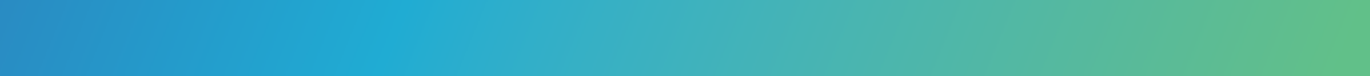 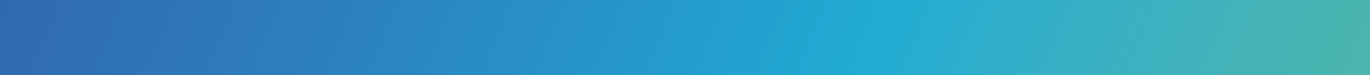 单位名称中文单位名称英文通讯地址中文通讯地址英文联系人电	话邮	编职	务传	真E-mail手	机网	址意向采购产品中文意向采购产品英文南光（集团）有限公司联系人：林家麗电    话 ：(853) 6252 2520     (86) 180 6385 2401传    真 ：+853-28715986邮    箱 ：linjiali@namkwong.com.mo        carrie_lam@126.com